We all hear about the importance of adults reading to children but why is this so important?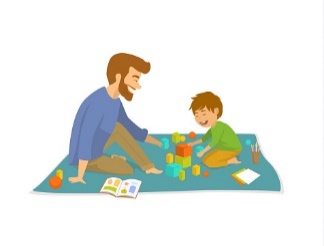 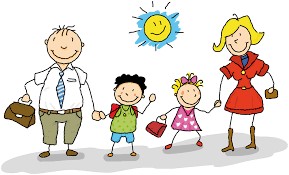 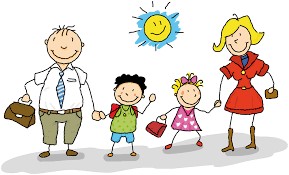 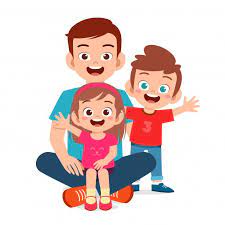 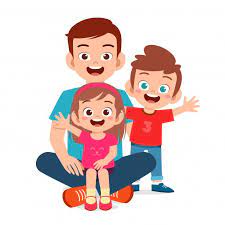 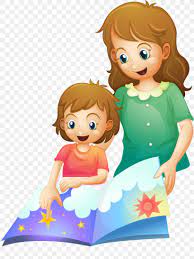 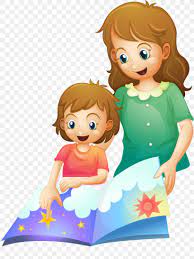 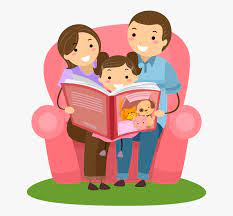 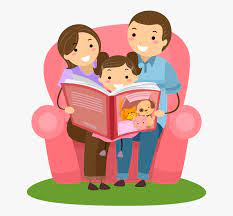 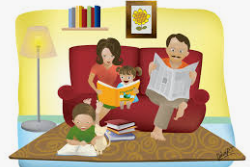 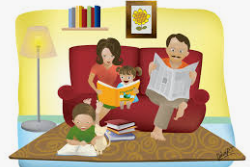 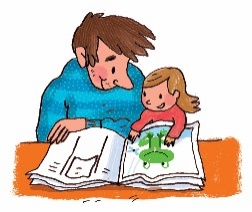 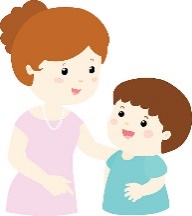 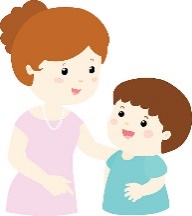 